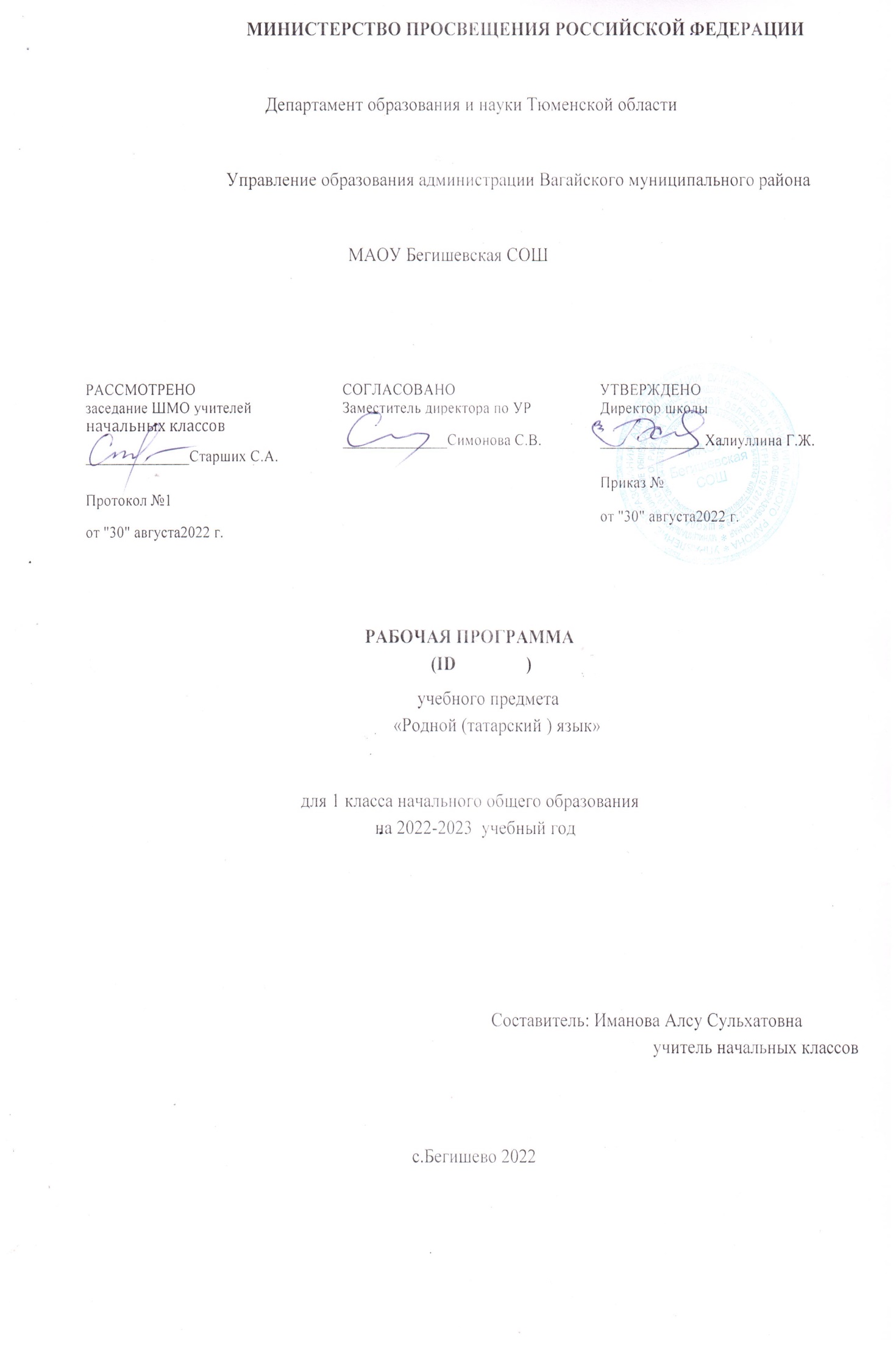 1. Планируемые результаты учебного предмета «Родной язык» Личностными результатами изучения предмета « Родной язык» являются следующие умения и качества:эмоциональность; умение осознавать и определять (называть) свои эмоции; умение осознавать и определять эмоции других людей; сочувствовать другим людям, сопереживать; чувство прекрасного – умение чувствовать красоту и выразительность речи, стремиться к совершенствованию собственной речи; любовь и уважение к Отечеству, его языку, культуре; интерес к чтению, к ведению диалога с автором текста; потребность в чтении; интерес к письму, к созданию собственных текстов, к письменной форме общения; интерес к изучению языка; осознание ответственности за произнесённое и написанное слово. Средством достижения этих результатов служат тексты учебников, вопросы и задания к ним, проблемно-диалогическая технология, технология продуктивного чтенияМетапредметными результатами изучения курса «Родной язык» является формирование универсальных учебных действий (УУД).Регулятивные УУД:самостоятельно формулировать тему и цели урока; составлять план решения учебной проблемы совместно с учителем; работать по плану, сверяя свои действия с целью, корректировать свою деятельность; в диалоге с учителем вырабатывать критерии оценки и определять степень успешности своей работы и работы других в соответствии с этими критериями. Средством формирования регулятивных УУД служит технология продуктивного чтения и технология оценивания образовательных достижений (учебных успехов).Познавательные УУД:вычитывать все виды текстовой информации: фактуальную, подтекстовую, концептуальную; пользоваться разными видами чтения: изучающим, просмотровым, ознакомительным; извлекать информацию, представленную в разных формах (сплошной текст; несплошной текст – иллюстрация, таблица, схема);  пользоваться словарями, справочниками; осуществлять анализ и синтез; устанавливать причинно-следственные связи; строить рассуждения; Средством развития познавательных УУД служат тексты учебника и его методический аппарат; технология продуктивного чтения.Коммуникативные УУД:оформлять свои мысли в устной и письменной форме с учётом речевой ситуации; адекватно использовать речевые средства для решения различных коммуникативных задач; владеть монологической и диалогической формами речи. высказывать и обосновывать свою точку зрения; слушать и слышать других, пытаться принимать иную точку зрения, быть готовым корректировать свою точку зрения; договариваться и приходить к общему решению в совместной деятельности; задавать вопросы. Предметными результатами изучения курса «Родной язык» является сформированность следующих умений:произносить звуки речи в соответствии с нормами языка; находить и исправлять ошибки в словах с изученными орфограммами; пользоваться словарём; читать тексты учебника, художественные и учебно-научные, владеть правильным типом читательской деятельности: самостоятельно осмысливать текст до чтения, во время чтения и после чтения, делить текст на части, составлять план, пересказывать текст по плану; воспринимать на слух высказывания, выделять на слух тему текста, ключевые слова; создавать связные устные высказывания на грамматическую и иную тему.СОДЕРЖАНИЕ УЧЕБНОГО ПРЕДМЕТА Повторение Чем мы будем заниматься на уроках татарского языка. Звуки и буквы. Названия предметов. Орфография. Большая буква  в именах,  отчествах, фамилиях людей, кличках животных, географических названиях.Предложение. Признаки  предложения  (предложение  состоит  из  слов,  выражает законченную мысль, произносится с повествовательной, вопросительной  или восклицательной интонацией;  слова в предложении связаны по смыслу).       Умение членить сплошной текст на предложения (определять границы предложений на основе смысла и интонации, оформлять предложение  на   письме).  Конструирование  предложений  из  слов, наблюдение за порядком слов в предложениях.Звуки и буквы.Алфавит. Знание букв в алфавитном порядке, умение правильно называть буквы. Практическая значимость знания алфавита.Гласные буквы. Согласные буквы.  Ударение.Развитие речи осуществляется  на  каждом  уроке  татарского  языка при   изучении   программного   материала  и  ведётся  в  нескольких направлениях:1) обогащение  словарного запаса детей (уточнение и разъяснение лексического значения слов);2) развитие  грамматического  строя  речи (анализ и конструирование предложений, словосочетаний); 3) развитие связной устной речи (ответы на вопросы, составление предложений и  небольших текстов), письменной речи  (составление и  запись  предложений,  небольших  текстов  из  5–6  предложений)4) обучение правильному произношению  слов, ударению, интонированию.Каллиграфия.  Закрепление  навыка  начертания  букв  и  соединений,  гигиенических  навыков  письма.  Совершенствование  навыка письма в одну линейку. Работа над каллиграфией и упражнения в связной речи проводятся в процессе изучения всего программного материала по татарскому языку. Способы проверки знаний: контроль за уровнем достижений учащихся по татарскому языку проводится в форме письменных работ: диктантов (28 -35 слов), словарных диктантов (7 - 8 слов),  грамматических заданий, контрольных списываний,  а также в форме устного опроса. Календарно-тематическое планирование по родному (татарскому) языку   (33 часа) № п/пТема урокаКоличество часов1 Устная речь. Знакомство с книгой.12 Предложение. Слово.Знакомство с разлиновкой в прописи. Составление предложений.13 Слоги.Деление слов на слоги.14Звуки и буквы. Алфавит15Слог. Гласные звуки и буквы16Гласные звуки и буквы. Звук [а] и буква а. Произношение и обозначение на письме 17Звук [ә] и буква Ә. Произношение и обозначение на письме18Звук [о] и буква О19Звук [ө] и буква Ө. Произношение и обозначение на письме110Звуки [у], [ү] и буквы У, Ү. Произношение и обозначение на письме111Звук [ы] и буква Ы. Произношение и обозначение на письме112Звук [э] и буква Э. Списывание.113Звуковые окончания [йа], [йә] и буква Я. Произношение и обозначение на письме114Звуковые окончания [йу], [йү]  и буква Ю. Произношение и обозначение на письме115Контрольное списывание. «Осень» 116 Работа над ошибками.
Звуковые окончания [йы], [ыэ] и буква Е. Произношение и обозначение на письме117Согласные звуки и буквы118Звуки [в], [w] и буква В. Произношение и обозначение на письме119Звуки [х], [һ]  и буквы Х, Һ. Произношение и обозначение на письме120Звук [къ], [к], [гъ], [г] и буквы К, Г. Произношение и обозначение на письме121Звук [ч] и буква Ч. Произношение и обозначение на письме122Звук [ң] и буква ң. Произношение и обозначение на письме. Списывание123 Буквы ь и ъ. Правописание сочетаний  с твердыми согласными и с мягкими согласными. Ударение124Обобщение. Звуки и буквы.125Контрольное списывание  «Зима»126Работа над ошибками127Слова. Что такое слово128Деление слов на слоги129Деление слов на слоги130Ударение131Контрольное списывание   «Елан»132 Работа над ошибками133Повторение 1Итого Итого 33 часа